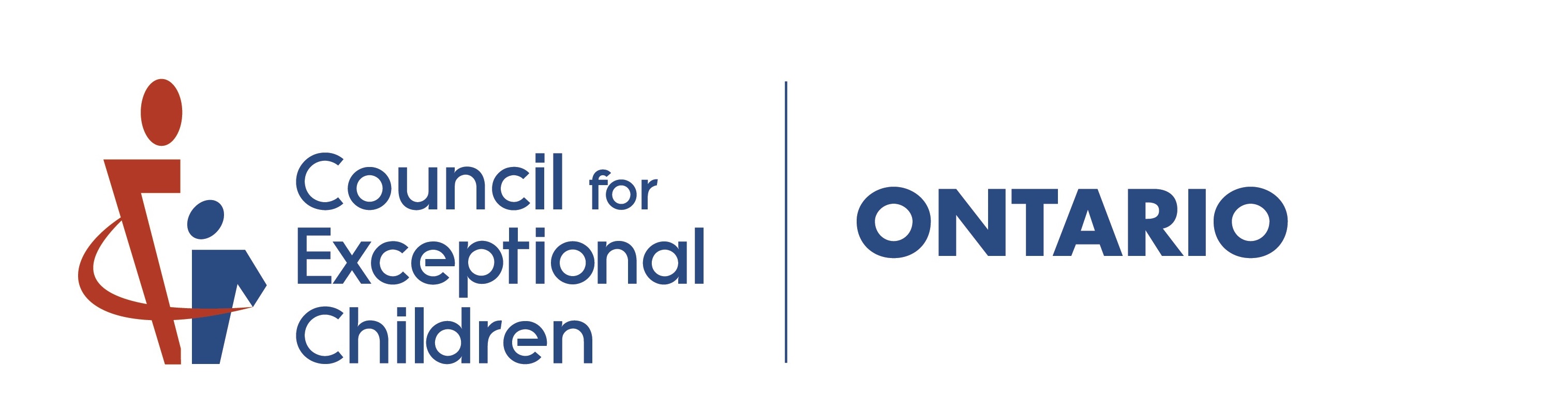 Ontario Council for Exceptional ChildrenAnnouncement2020 Annual General MeetingDate: Thursday, November 26, 2020 virtually using Zoom Meeting.Time: 5:00 p.m.If you with to attend this meeting, please use this link to register prior to the meeting dateA zoom meeting invitation and link will then be emailed to you to use.You will need to download the zoom app (free) prior to the meeting itself on the device you will be using to join us.  If you are unable to attend, we ask that you complete a proxy form and submit it electronically (email a picture of the signed form) to Beth Kavanagh, our membership chair, to be counted towards quorum: kavanaghbeth85@gmail.com Respectfully,Ontario CEC Board of Directors